«В мире животных»С 29 июля по 02 августа  в детском саду   прошла тематическая неделя под названием «В мире животных».В мире много чудес, и одно из них это царство животных. Животный мир очень разнообразный. Есть милые добрые животные, вызывающие восхищение и умиление, но есть и такие, которые одним своим внешним видом вселяют страх и отвращение. Многие животные находятся на грани исчезновения и задача   воспитателя детского сада не только познакомить детей с разнообразием животного мира, но  и воспитать бережное отношение к любому из животных, пусть они даже не самые красивые и милые. Закреплением стала дидактическая игра «Кто, где живет?» Понравилась детям и пальчиковая гимнастика «Это звери»    Также  с детьми  провели  тематические беседы: «Почему заяц меняет шубу зимой и весной», «Дикие и домашние животные».Дети слушали аудио запись «Голоса животных», играли  в дидактическую игру «Где - чей домик?», окунулись в мир театра и посмотрели театрализованное представление «Заюшкина избушка».    Много нового и интересного о животном мире узнали  дети нашей группы.Тайщикова К.Д., воспитатель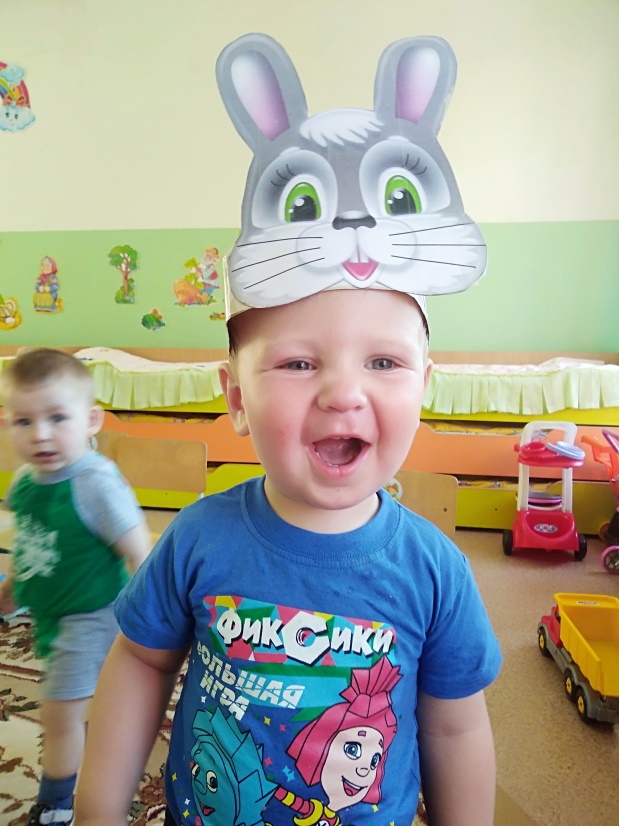 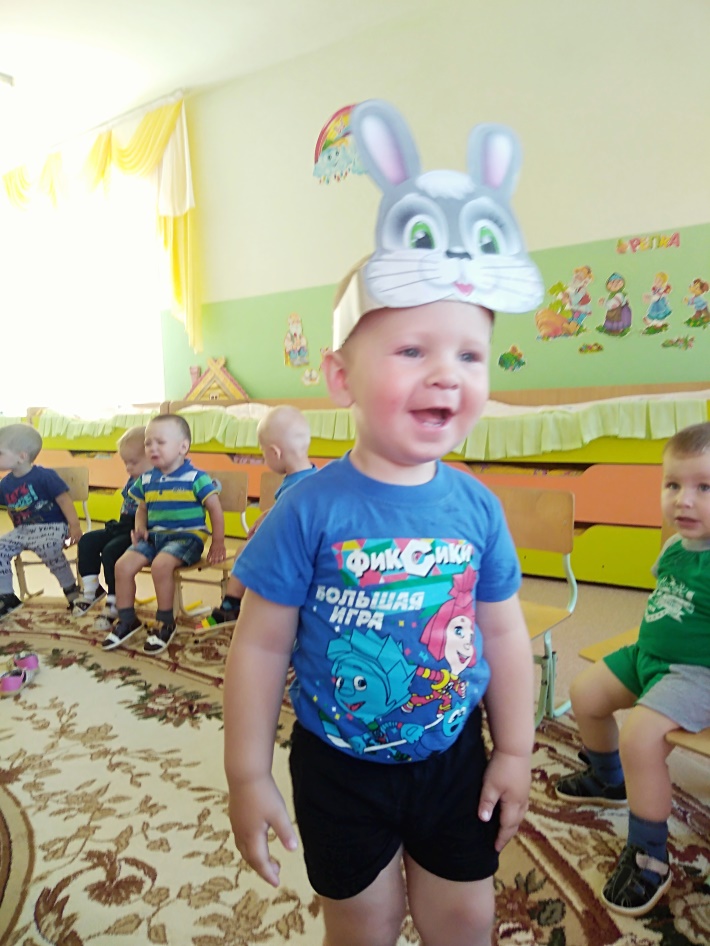 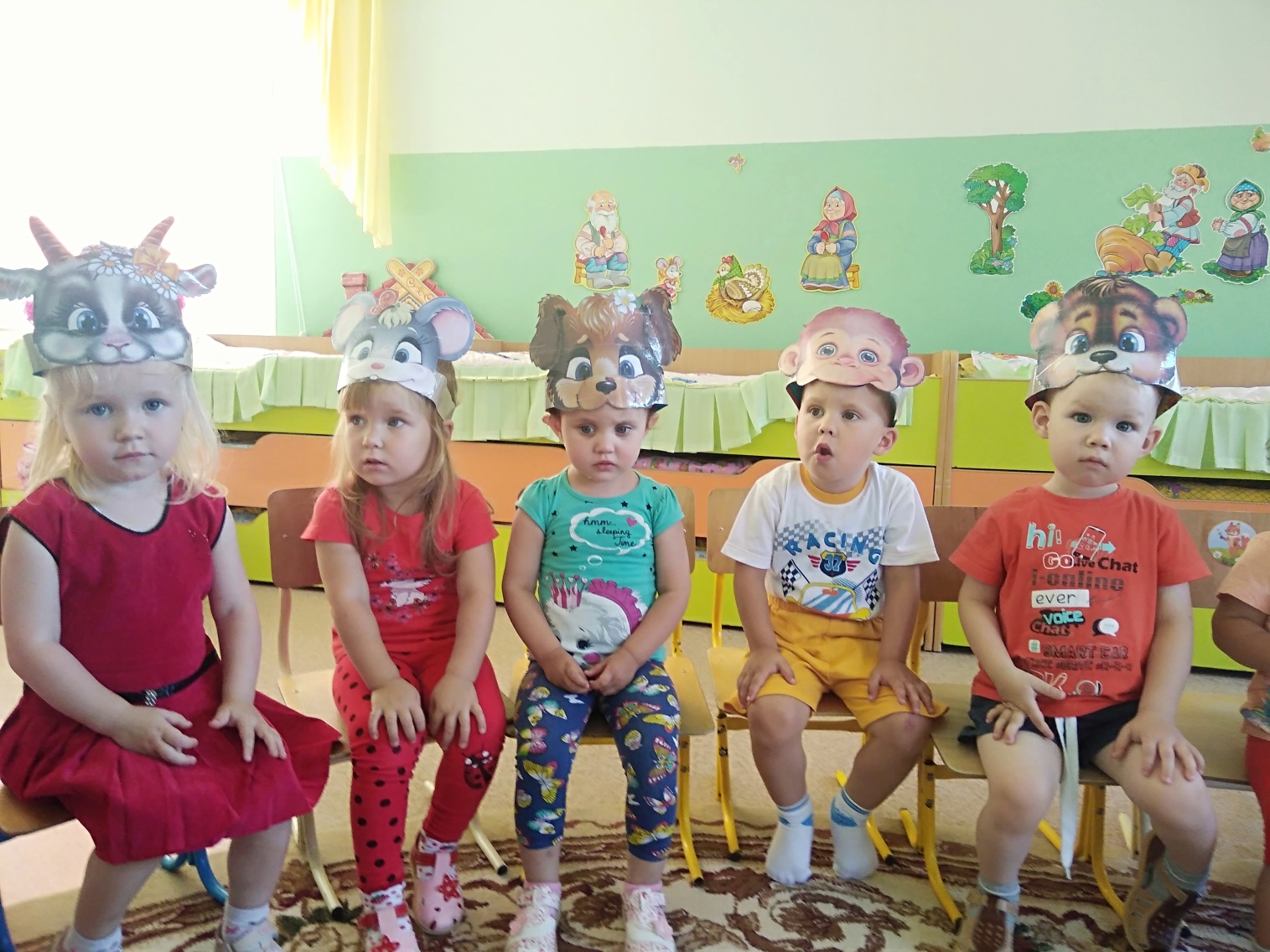 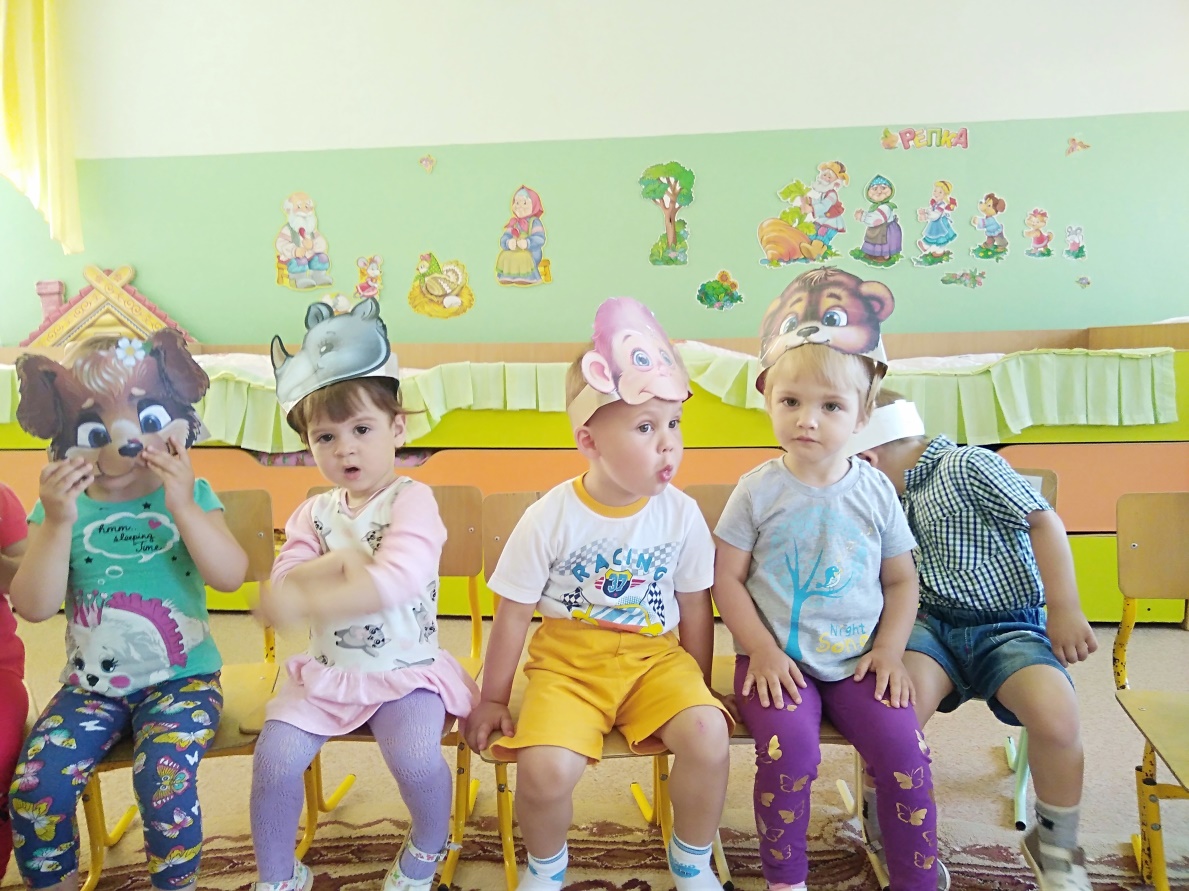 